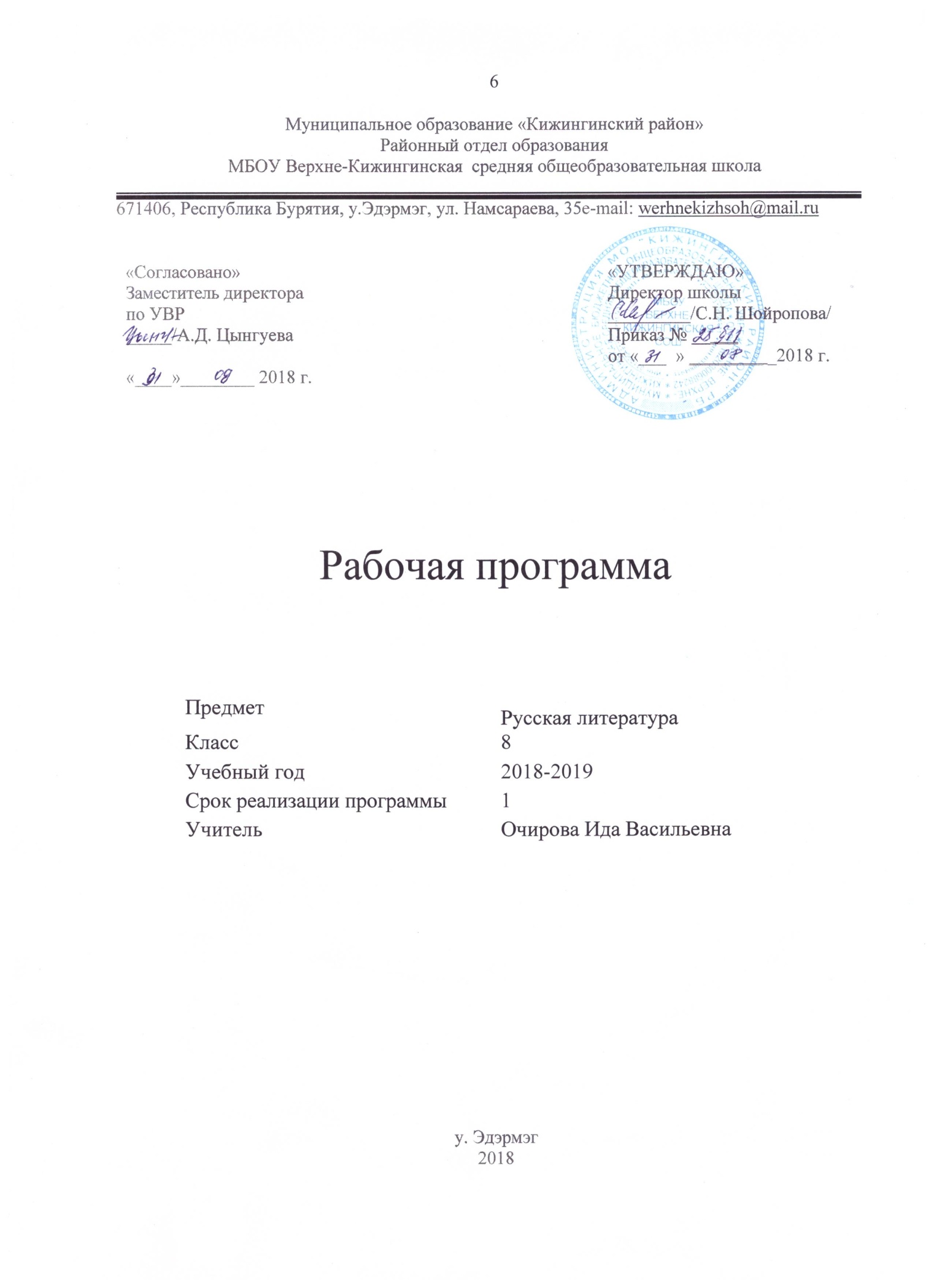 Пояснительная записка                Главными целями изучения предмета «Литература» являются:        • формирование духовно развитой личности, обладающей гуманистическим мировоззрением, национальным самосознанием и общероссийским гражданским сознанием, чувством патриотизма;        • развитие интеллектуальных и творческих способностей учащихся, необходимых для успешной социализации и самореализации личности;        • постижение учащимися вершинных произведений отечественной и мировой литературы, их чтение и анализ, основанный на понимании образной природы искусства слова, опирающийся на принципы единства художественной формы и содержания, связи искусства с жизнью, историзма;        • поэтапное, последовательное формирование умений читать, комментировать, анализировать и интерпретировать художественный текст;        • овладение возможными алгоритмами постижения смыслов, заложенных в художественном тексте (или любом другом речевом высказывании), и создание собственного текста, представление своих оценок и суждений по поводу прочитанного;        • овладение важнейшими общеучебными умениями и универсальными учебными действиями (формулировать цели деятельности, планировать ее, осуществлять библиографический поиск, находить и обрабатывать необходимую информацию из различных источников, включая Интернет и др.);       • использование опыта общения с произведениями художественной литературы в повседневной жизни и учебной деятельности, речевом самосовершенствовании.       Цель изучения литературы в школе – приобщение учащихся к искусству слова, богатству русской классической и зарубежной литературы. Основа литературного образования – чтение и изучение художественных произведений, знакомство с биографическими сведениями о мастерах слова и историко-культурными фактами, необходимыми для понимания включенных в программу произведений.ПЛАНИРУЕМЫЕ ОБРАЗОВАТЕЛЬНЫЕ РЕЗУЛЬТАТЫ ОСВОЕНИЯ ПРЕДМЕТА, КУРСА (ФГОС)СОДЕРЖАНИЕ УЧЕБНОГО ПРЕДМЕТА  «Русская литература»,  КУРСА 8 классаТематическое планированиеЛичностные• совершенствование духовно-нравственных качеств личности, воспитание чувства любви к многонациональному Отечеству, уважительного отношения к русской литературе, к культурам других народов;• использование для решения познавательных и коммуникативных задач различных источников информации (словари, энциклопедии, интернет-ресурсы и др.).МетапредметныеРегулятивные УУД: • умении понимать проблему, выдвигать гипотезу, структурировать материал, подбирать аргументы для подтверждения собственной позиции, выделять причинно-следственные связи в устных и письменных высказываниях, формулировать выводы;• умении самостоятельно организовывать собственную деятельность, оценивать ее, определять сферу своих интересов;• умении работать с разными источниками информации, находить ее, анализировать, использовать в самостоятельной деятельности.МетапредметныеПознавательные УУД: 1) в познавательной сфере:• понимание ключевых проблем изученных произведений русского фольклора и фольклора других народов, древнерусской литературы, литературы XVIII в., русских писателей XIX—XX вв., литературы народов России и зарубежной литературы;• понимание связи литературных произведений с эпохой их написания, выявление заложенных в них вневременных, непреходящих нравственных ценностей и их современного звучания;• умение анализировать литературное произведение: определять его принадлежность к одному из литературных родов и жанров; понимать и формулировать тему, идею, нравственный пафос литературного произведения, характеризовать его героев, сопоставлять героев одного или нескольких произведений;• определение в произведении элементов сюжета, композиции, изобразительно-выразительных средств языка, понимание их роли в раскрытии идейно художественного содержания произведения (элементы филологического анализа);• владение элементарной литературоведческой терминологией при анализе литературного произведения;2) в ценностно-ориентационной сфере:• приобщение к духовно-нравственным ценностям русской литературы и культуры, сопоставление их с духовно-нравственными ценностями других народов;• формулирование собственного отношения к произведениям русской литературы, их оценка;• собственная интерпретация (в отдельных случаях) изученных литературных произведений;• понимание авторской позиции и свое отношение к ней;МетапредметныеКоммуникативные УУД: в коммуникативной сфере:• восприятие на слух литературных произведений разных жанров, осмысленное чтение и адекватное восприятие;• умение пересказывать прозаические произведения или их отрывки с использованием образных средств русского языка и цитат из текста; отвечать на вопросы по прослушанному или прочитанному тексту; создавать устные монологические высказывания разного типа; уметь вести диалог;• написание изложений и сочинений на темы, связанные с тематикой, проблематикой изученных произведений, классные и домашние творческие работы, рефераты на литературные и общекультурные темы;4) в эстетической сфере:• понимание образной природы литературы как явления словесного искусства; эстетическое восприятие произведений литературы; формирование эстетического вкуса;• понимание русского слова в его эстетической функции, роли изобразительно-выразительных языковых средств в создании художественных образов литературных произведений.ПредметныеУченик научится: авторов и содержание изученных художественных произведений:основные теоретические понятия, предусмотренные программой: литература и история, эпиграф, народная драма; рыцарский роман, «Вечный образ»; классицизм, комедия; ,древнерусская литература и её жанры, летопись, воинская повесть, ,житие, художественные особенности жанра жития, историческая драма, историческая повесть; классицизм в драматическом произведении; исторические темы в русской классике, романтизм и реализм литературы XIX века; былина и баллада; песнь как жанр; исторический роман; басня на историческую тему; историческая проза, историческая повесть и исторический труд; сюжет и фабула; автор в историческом произведении; историческая поэма; патриотический пафос произведения; авантюрно-исторический роман; исторический роман, связь исторического романа с фольклором; контраст как приём композиции; место интерьера и пейзажа в композиции исторического произведения; роль темы прошлого в лирике XX века; былины в лирике XX века; циклы исторических романов (тетралогия, трилогия); символика названия пьесы.выразительно читать эпические произведения за героя и за автора;анализировать изучаемое произведение;сопоставлять элементы художественных систем разных авторов и определять их художественное своеобразие;понимать позицию автора, повествующего об исторических событияхсопоставлять сюжеты и характеры героев разных авторов и определять их художественное своеобразие;перейти от личных читательских оценок к пониманию авторского отношения к герою, ситуации, жизни;видеть логику сюжета и обнаруживать в ней идею произведения;определять тональность повествования, роль рассказчика в системе художественного произведения;сопоставлять эпизод книги с его интерпретацией в других видах искусства (иллюстрации разных художников к одному произведению, разные киноверсии одной книги);использовать различные формы пересказа (с составлением планов разных типов, с изменением лица рассказчика и др.);создавать творческие работыотличать стихи от прозы, пользуясь сведениями о стихосложении.ПредметныеУченик получит возможность научиться: выразительно читать эпические произведения за героя и за автора;анализировать изучаемое произведение;сопоставлять элементы художественных систем разных авторов и определять их художественное своеобразие;понимать позицию автора, повествующего об исторических событияхсопоставлять сюжеты и характеры героев разных авторов и определять их художественное своеобразие;перейти от личных читательских оценок к пониманию авторского отношения к герою, ситуации, жизни;видеть логику сюжета и обнаруживать в ней идею произведения;определять тональность повествования, роль рассказчика в системе художественного произведения;сопоставлять эпизод книги с его интерпретацией в других видах искусства (иллюстрации разных художников к одному произведению, разные киноверсии одной книги);использовать различные формы пересказа (с составлением планов разных типов, с изменением лица рассказчика и др.);создавать творческие работыотличать стихи от прозы, пользуясь сведениями о стихосложении.Раздел / темаСодержаниеЛитература и время. (1ч.) Литературный процесс как часть исторического процесса. История в произведениях искусства слова. Время на страницах исторических произведений. Жанровое разнообразие произведений исторической тематики. Г.Х.Андерсен. «Калоши счастья», Ф.И. Тютчев «Цицерон» -произведения, подчёркивающие роль обращения художественной литературы к истории.Фольклор.                     3ч.«Петра Первого узнают в шведском городе»Историческая народная песня. «Правеж».Народная драма. «Как француз Москву брал» История в устном народном творчестве. Жанры исторической тематики в фольклоре. Сюжеты и герои исторических произведений.  Петра Первого узнают в шведском городе» и др. Художественные особенности исторических песен. Историческая народная песня и её исполнители. Слово и музыка в народной песне.Народная драма. Народная драма как органическая часть праздничного народного быта.  - героико-романтическая народная драма. Особенности народной драмы. Драматический конфликт в «исторической» народной пьесе. Герои пьесы: Наполеон и Потёмкин. Соединение героев разных эпох в одном произведении. Сюжет. Патриотический пафос народной пьесыЗарубежная литература.Литература эпохи Возрождения.     1ч. М.де Сервантес Сааведра «Дон Кихот». Герой романа и его оруженосец Санчо Панса. Пародия на рыцарский роман. Иллюзия и действительность. Дон Кихот как «вечный образ».Древнерусская литература. (3ч)  Летопись.  Жития святых. «Начальная летопись», «Повесть временных лет». «Сказание о житии Александра Невского».Б. К. Зайцев. «Преподобный Сергий Радонежский».  Историческая тема в произведениях древнерусской литературы Особенности отражения исторического прошлого в литературе Средних веков.Русская летопись как жанр исторического повествования. Отражение событий истории в летописях XXI-XXVII веков. Рассказ о смерти Олега в «Начальной летописи». «Повесть временных лет» как первый общерусский летописный свод.Жизнь героя русской истории как канонизированного святого на страницах жития Элементы житийного жанра в авторском произведении XX века. Становление характера подвижника.Литература эпохи Просвещения.1ч. Ж.Б. Мольер «Мещанин во дворянстве». Комедия как жанр драматического произведения. Особенности комедии классицизма. Сатирический образ господина Журдена.Литература XVIII века. (3ч) Д.И. Фонвизин «Недоросль»Жанры исторических произведений: эпические и драматические. Исторические драмы Я.Б. Княжнина. Отражение и оценка событий русской истории в творчестве Н.М. Карамзина. «Покорение Новгорода Иваном III. («История государства Российского»). Повесть «Марфа- посадница».Д.И. Фонвизин «Недоросль».Сатирическая направленность комедии. Герои и события комедии. Классицизм в драматическом произведении.Литература XIX века. Историческое прошлое в лирике поэтов XIX века.Былины и их герои в произведениях XIX века.А. К. Толстой. «Илья Муромец» «Правда». «Курган». Г.У.Лонгфелло. «Песнь о Гайавате» Исторический роман.В. Скотт. «Айвенго» (Обзор) И. А. Крылов. «Волк на псарне». А. С. Пушкин. (10ч) «Песнь о вещем Олеге», «Анчар».«Полтава» (фрагмент). «Капитанская дочка».«Пиковая дама».М.Ю.Лермонтов. (4ч) «Родина». «Песнь про царя Ивана Васильевича, молодого опричника и удалого купца Калашникова».Н. В. Гоголь. (5ч) «Тарас Бульба».А. Дюма. (1ч) «Три мушкетера»А. К. Толстой. (4ч) «Василий Шабанов».Л. Н. Толстой. (4ч) «После бала». В.А. Жуковский. «Воспоминание», «Песня»; А.С. Пушкин. «Воспоминание», «Стансы»; Д.В. Давыдов«Бородинское поле»; И.И. Козлов. «Вечерний звон». Ф.И. Глинка «Москва»; А.Н. Апухтин «Солдатская песня о Севастополе». Масштаб осмысленияБылинные мотивы в разных видах художественного творчества. Герои и события былин в русской поэзии.Поэтичность индейских легенд и преданий в поэме Лангфелло. Сюжет и герои поэмы. Образ народного героя Гайаваты.В.Скотт как родоначальник исторического романа. Типы исторических романов. Изображение героев и изображение эпохи. Герой романтического исторического романа и сюжет.Историческое событие и жанр басни. Патриотический пафос басни. Герои басни. Мораль басни и её роль в реальных событиях Отечественной войны 1812 г.Богатство исторической тематики в творчестве Пушкина. Сюжеты русской летописи в лирике поэта. Тема судьбы, рока в балладе «Песнь о вещем Олеге». Сюжет «Песни…» и сюжет летописного перевода. Герой и его судьба. Стихотворение «Анчар» как осмысление проблемы власти и деспотизма.Описание битвы и её главного героя. Образ Петра в поэме.Болдинская осень 1833 года. Работа над «Историей Пугачёва» и повестью «Капитанская дочка». Пугачёв в историческом труде и художественном произведении. Исторические события и исторические герои на страницах повести. Пугачёв как вождь народного восстания и как человек. Взгляд Пушкина на восстание. Герои исторические и герои вымышленные. Проблематика. Портрет и пейзаж на страницах исторической прозы. Роль эпиграфов.История создания. Нравственная проблематика. Образ Германа. Особенности жизненной философии героя и проблема «наполеонизма». Тема денег. Фантастика в повести.Лирика поэта на тему родины. Быт и нравы XXVI века в поэме. Исторический сюжет и герои песни. Нравственная оценка событий автором. Связь поэмы с фольклором. «Песня…» как лироэпическое произведение.Историческая основа и народно-поэтические истоки повести. XXVI век Южной Руси в повести Гоголя. Гоголь – мастер батальных сцен и исторических характеров. Запорожская Сечь как прославление боевого товарищества, её нравы и обычаи. Образы героев. Патриотический пафос произведения. Роль лирических отступлений. Авторское отношение к героям.Самостоятельное чтение с последующим обсуждением).Подлинные исторические лица баллады. «Князь Серебряный». Эпоха и её воспроизведение в романе. Сюжет и его главные герои. Исторические лица и вымышленные герои. Патриотический пафос повествования. Роль фольклорных произведений в романе.Гуманистический пафос рассказа. Герои и их судьбы. Иван Васильевич как герой-рассказчик. Контраст как основа композиции рассказа. Роль случая в жизни и судьбе человека. Герои рассказа.«Посмертные записки старца Фёдора Кузьмича» как раздумье Л.Н. Толстого о судьбе человека.Литература XX века. История на страницах поэзии XX века. (3ч)Былины и их герои в произведениях XX века. (1ч)И.А. Бунин «На распутье», «Святогор», «Святогор и Илья»; К.Д. Бальмонт «Живая вода»; Е.М. Винокуров «Богатырь».Ю.Н. Тынянов. (2ч) «Восковая персона». «Подпоручик Киже».Исторические деятели и исторические обстоятельства на страницах художественных произведений.М. Алданов (3ч) «Чертов мост» (главы).»Святая Елена, маленький остров». Б.Л.Васильев. (3ч) «Утоли мои печали…».В.Я. Брюсов «Тени прошлого», «Век за веком»; З.Н. Гиппиус «14 декабря»; Н.С. Гумилёв «Старина», «Прапамять»; М.А. Кузмин «Летний сад»; М.И. Цветаева «Домики старой Москвы», «Генералам двенадцатого года»; Г.В. Иванов «Есть в литографиях старинных мастеров…»; Д.Б. Кедрин «Зодчие» и др. Тема прошлого.И.А. Бунин «На распутье», «Святогор», «Святогор и Илья»; Трансформация образа былинного героя в произведениях XX века. «Восковая персона как повесть о судьбе Петра Великого и его наследия. Герои и сожжет повести. «Подпоручик Киже» - осуждение нелепостей воинской службы при Павле I. Язык и стиль произведения.Исторические романы и повести М. Алданова. Родная история и история Европы в произведениях автора русского зарубежья. Тетралогия «Мыслитель». Серия исторических портретов. Неразрывная связь времён как главная тема творчества Алданова.Изображение ходынской трагедии. Понимание автором и его героями причин трагедии. Пути развития России в представлении героев романа. Исторические лица, изображённые в произведении. Смысл заглавия романа.Великая Отечественная война в литературе.Л.М.Леонов (3ч). «Золотая карета».Судьбы героев пьесы и их идеалы. Драматический сюжет и драматические судьбы.Итоги. (1ч)№Название раздела, темыКоличество часов1Литература и время Х.К. Андерсен «Калоши счастья»1ч.2.Фольклор1. История в произведениях фольклора. Народная историческая песня «Правеж»2. «Как француз Москву брал». 3. «Петра Первого узнают в шведском городе»3ч.1ч.1ч.1ч.3.Зарубежная литература1. М.де Сервантес Сааведра. «Дон Кихот».1ч.4.Древнерусская литература. 1. «Повесть временных лет». Смерть Олега.2. Жития. Сказание о житии Александра Невского. Повесть о разорении Рязани Батыем3. Б.К. Зайцев. «Преподобный Сергий Радонежский»3ч.1ч.1ч.1ч.5.Литература эпохи Просвещения.1. Ж. Б. Мольер. «Мещанин во дворянстве». Классицизм.1ч.5Русская литература XVIII века1. Д.И. Фонвизин «Недоросль». 3ч.+2ч.р/р6Литература XIX века1. Былины и их герои в произведениях XIX века. А.К. Толстой «Илья Муромец»2. Г.У.Лонгфелло. «Песнь о Гайавате»3.  Вальтер Скотт. «Айвенго»4.  И.А. Крылов «Волк на псарне».5.  А.С. Пушкин «Песнь о вещем Олеге», «Анчар».«Полтава» (фрагмент). «Капитанская дочка».«Пиковая дама».Р/р Сочинение по творчеству А.С. Пушкина (№2) Контрольный тест по творчеству А.С.Пушкина (№1)М.Ю.Лермонтов.  «Родина». «Песнь про царя Ивана Васильевича, молодого опричника и удалого купца Калашникова».Н. В. Гоголь.  «Тарас Бульба».А. Дюма.  «Три мушкетера»А. К. Толстой.  «Василий Шабанов».Л. Н. Толстой.  «После бала».1ч.2ч.1ч.1ч.2ч.5ч.+2ч.р/р1ч.2ч.1ч.4ч.5ч.+2ч.р/р1ч.4ч.3ч.+1ч.р/р7Литература XX века. История на страницах поэзии XX века. 1. В.Я. Брюсов «Тени прошлого», «Век за веком»; З.Н. Гиппиус «14 декабря»; Н.С. Гумилёв «Старина», «Прапамять»; М.А. Кузмин «Летний сад»; М.И. Цветаева «Домики старой Москвы», «Генералам двенадцатого года»; Г.В. Иванов «Есть в литографиях старинных мастеров…»; Д.Б. Кедрин «Зодчие» и др. Тема прошлого.4ч.8Былины и их герои в произведениях XX века.1.  И.А. Бунин «На распутье», «Святогор», «Святогор и Илья»; К.Д. Бальмонт «Живая вода»; Е.М. Винокуров «Богатырь».2. Ю.Н. Тынянов.  «Восковая персона». «Подпоручик Киже».2ч.2ч.9Исторические деятели и исторические обстоятельства на страницах художественных произведений.М. Алданов ) «Чертов мост» (главы).»Святая Елена, маленький остров». Б.Л.Васильев.  «Утоли мои печали…».3ч.3ч.10Великая Отечественная война в литературе.Л.М.Леонов  «Золотая карета».3ч.11 Итоговая контрольная работа 1ч.Итого70